Laboration torson och matspjälkningenNamn:Material: En torso med människans inre organ.Placera ut delarna på rätt plats i torson och namnge de olika delarna (ta hjälp av läroboken om du är osäker)Följ matens väg genom kroppen, beskriv vilka olika organ maten rör sig igenom och vilka organ som är involverade i organsystemet matspjälkningen.________________________________________________________________________________________________________________________________________________________________________________________________________________________________________________________________________________________________________________________________________________________________________________________________________________________________________________________________________________________________________________________________________________________________________________________________________________________________________________________________________________________________________________________________________________________________________________________________________________________________________________________________________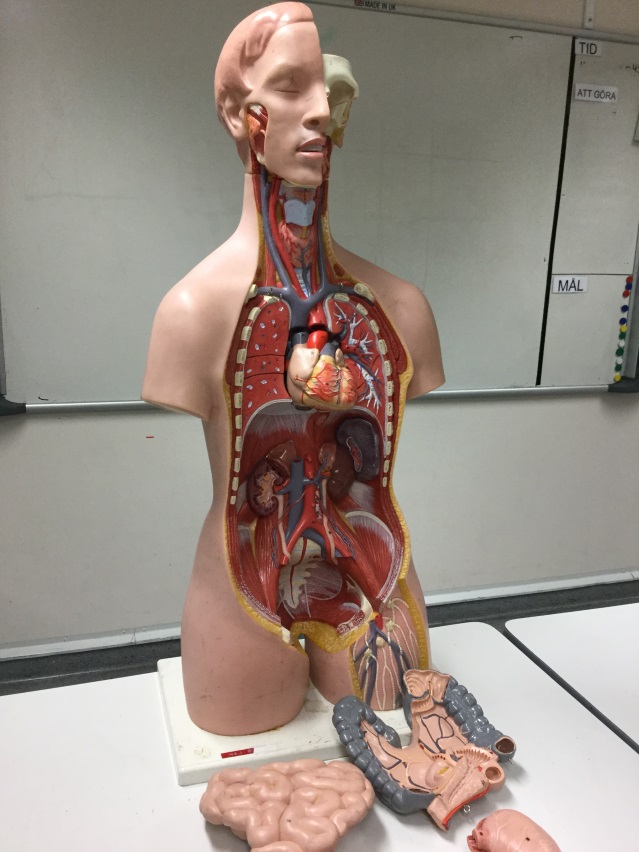 ________________________________________________________________________________________________________________________________________________________________________________________________________________________________________________________________________________________________________________________________________________________________________________________________________________________________________________________________________________________________________________________________________________________________________________________________________________________________________________________________________________________________________________________________________________________________________________________________________________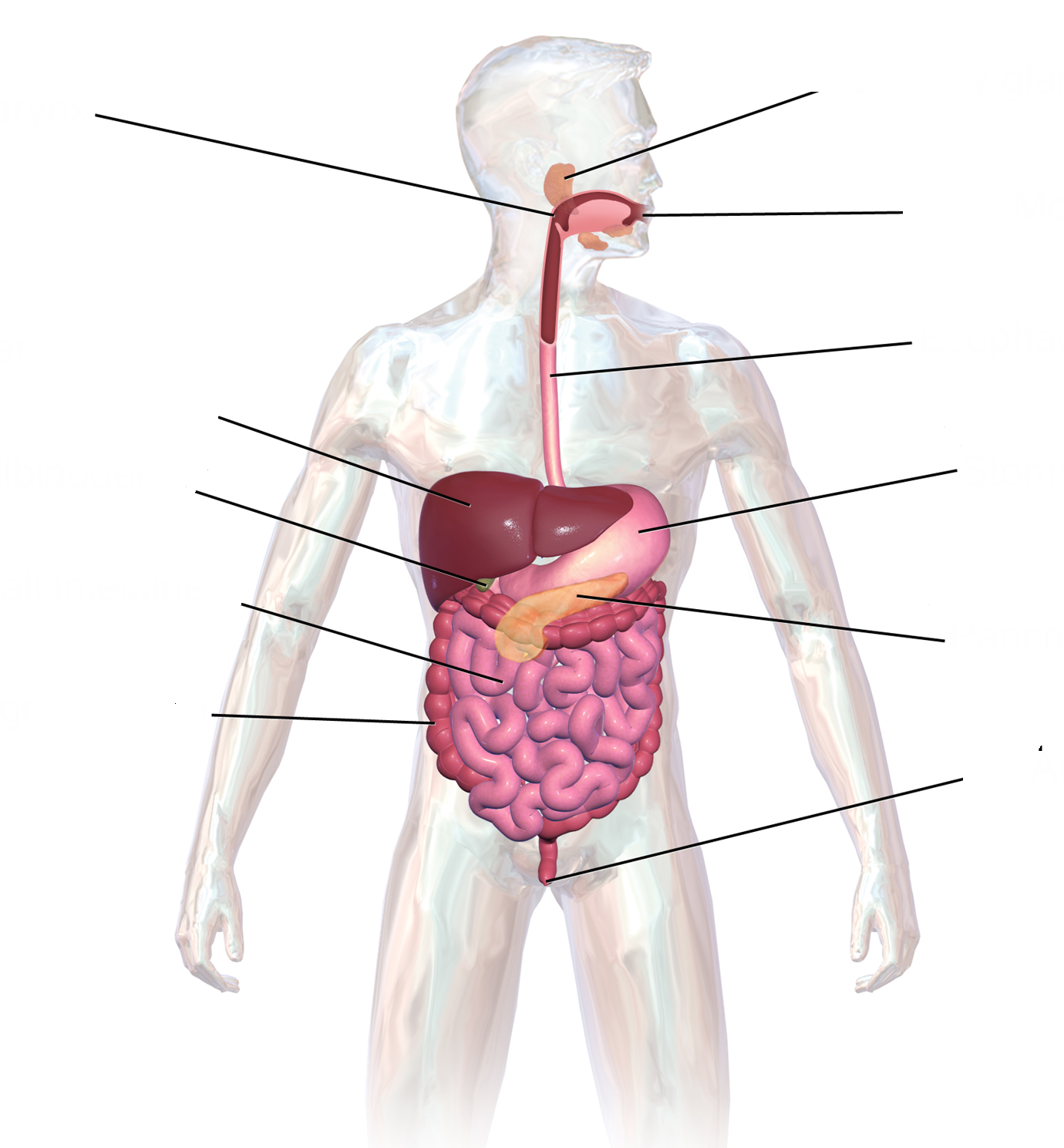 